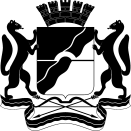 МЭРИЯ ГОРОДА НОВОСИБИРСКАГЛАВНОЕ УПРАВЛЕНИЕ ОБРАЗОВАНИЯПРИКАЗВ соответствии с многократными обращениями граждан в общественную приемную мэрии города Новосибирска, Главное управление образования мэрии, электронную приемную Министерства образования и науки НСО о нарушениях руководителями муниципальных образовательных организаций города Новосибирска требований Федерального Закона от 29 декабря 2012 года № 273-ФЗ «Об образовании в Российской Федерации», Федерального закона от 11 августа 1995 года № 135-ФЗ «О благотворительной деятельности и благотворительных организациях».В нарушение действующего законодательства со стороны педагогических сотрудников, представителей родительской общественности допускаются факты принуждения отдельных родителей к участию в «благотворительной деятельности», зачастую инициируемой педагогическими коллективами и руководителями образовательных организаций. О несоблюдении принципа добровольности при оказании финансовой помощи свидетельствуют фиксированные суммы ежемесячных пожертвований, определенная периодичность их внесения, решения попечительских советов о предоставлении льгот отдельным категориям граждан при внесении денежных средств.Сбор денежных средств с родителей (законных представителей) обучающихся и воспитанников в основном направляется на обеспечение хозяйственных нужд, на проведение ремонтных работ, материально-техническое оснащение образовательного процесса в образовательных организациях, а также на проведение праздничных мероприятий.Неисполнение законодательных и иных нормативных правовых актов приводит к тому, что в ряде образовательных организаций оплата за оказание платных дополнительных услуг, целевые взносы физических и юридических лиц продолжают взиматься наличными денежными средствами, а не путем перечисления на лицевой счет образовательной организации.Работа районных органов управления образованием, руководителей образовательных организаций, проводимая с педагогическими сотрудниками, родительской общественностью по предупреждению нарушений законодательства при привлечении дополнительных финансовых средств, зачастую носит единовременный и эпизодический характер.В ряде образовательных организаций ежегодные публичные отчеты о привлечении и расходовании дополнительных финансовых средств не рассматриваются на заседаниях родительских комитетов. Информация о порядке оказания платных дополнительных образовательных услуг, привлечения целевых взносов и пожертвований, размещенная на стендах образовательных организаций не всегда содержит оперативные сведения об объемах дополнительного финансирования и о расходовании поступивших средств.В целях предупреждения незаконного сбора денежных средств с родителей (законных представителей) обучающихся, воспитанников, а также соблюдения принципа добровольности при привлечении денежных средств граждан,ПРИКАЗЫВАЮ:Руководителям образовательных организаций города Новосибирска:1.1. Нести персональную ответственность за оказание платных дополнительных образовательных услуг, порядок привлечения и расходования благотворительных средств (добровольных пожертвований), поступающих на лицевой счет образовательных организаций, а также за информирование родителей (законных представителей) обучающихся и воспитанников по данному вопросу.1.2. Не допускать неправомерных сборов денежных средств с родителей (законных представителей) обучающихся, воспитанников образовательных организаций, принуждения со стороны работников учреждений, родительской общественности к сбору денежных средств, внесению благотворительных взносов.1.3. Неукоснительно исполнять требования Федерального Закона от 29 декабря 2012 года № 273-ФЗ «Об образовании в Российской Федерации», Федерального закона от 11 августа 1995 года № 135-ФЗ «О благотворительной деятельности и благотворительных организациях», постановления Правительства Российской Федерации от 15 августа 2013 года № 706 «Об утверждении Правил оказания платных образовательных услуг», приказа Министерства образования Российской Федерации от 10 июля 2003 года № 2994 «Об утверждении примерной формы договора об оказании платных образовательных услуг в сфере общего образования», Закона Российской Федерации от 7 февраля 1992 года № 2300-1 «О защите прав потребителей».1.4. Обеспечить размещение полной и объективной информации о порядке предоставления платных дополнительных образовательных услуг, порядке привлечения целевых взносов и пожертвований, порядке обжалования неправомерных действий по привлечению дополнительных финансовых средств на сайте образовательной организации, на информационном стенде, расположенном в доступном для родителей (законных представителей) месте, а также предоставлять публичные отчеты о привлечении и расходовании дополнительных финансовых средств на родительских собраниях.1.5. При проведении массовых мероприятий предусмотреть активное использование творческого потенциала педагогического коллектива, органов детского школьного самоуправления, возможностей учреждений дополнительного образования. Исключить привлечение родительских средств на приглашение профессиональных режиссеров, постановочных групп, оформление залов и т. п.2. Начальникам отделов образования администраций районов, Центрального округа по Железнодорожному, Заельцовскому, Центральному районам города Новосибирска, начальникам отделов Главного управления образования мэрии города Новосибирска:2.1. Обеспечить постоянный контроль предоставления платных дополнительных образовательных услуг в образовательных организациях.2.2. По всем обращениям родителей (законных представителей), связанным с нарушением порядка привлечения финансовых средств, проводить комиссионные проверки. О подтвердившихся в ходе проверок фактах сообщать начальнику Главного управления образования мэрии города Новосибирска.2.3. Ходатайствовать о привлечении к дисциплинарной ответственности руководителей, допустивших нарушение прав граждан при оказании платных дополнительных образовательных услуг и привлечении благотворительных средств и применять меры дисциплинарного взыскания вплоть до увольнения в соответствии с Трудовым кодексом Российской Федерации.3. Признать утратившим силу приказ Главного управления образования мэрии города Новосибирска от 31.01.2011 № 53-од «О мерах по предупреждению незаконного сбора денежных средств с родителей (законных представителей) обучающихся, воспитанников образовательных учреждений города Новосибирска».4. Контроль исполнения приказа оставляю за собой.От _25.10.2013_№ _1369-од_О мерах по предупреждению незаконного сбора денежных средств с родителей (законных представителей) обучающихся, воспитанников образовательных организаций города НовосибирскаИсполняющий обязанности начальника управления                 Е. Н. ВасильеваАхременко2274539Отдел воспитательной работы